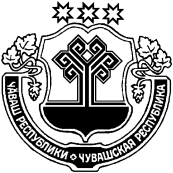 Об объявлении в Шумерлинском районе Чувашской Республики 2021 года Годом детского чтения        В целях стимулирования и развития читательской активности детей и юношества, общественных инициатив по поддержке детского чтения   администрация Шумерлинского района  п о с т а н о в л я е т: 1. Объявить в Шумерлинском районе Чувашской Республики 2021 год Годом детского чтения.2. Утвердить прилагаемый состав организационного комитета по проведению в Шумерлинском районе Чувашской Республики в 2021 году Года детского чтения.3. Организационному комитету до 11 января 2021 года разработать план основных мероприятий по проведению в Шумерлинском районе в 2021 году Года детского чтения.4. Опубликовать постановление в информационном издании «Вестник Шумерлинского района» и на официальном сайте администрации Шумерлинского района.5. Контроль за исполнением настоящего постановления возложить на заведующего сектором культуры и архивного дела администрации Шумерлинского района                   Николаеву Н.В.Глава администрацииШумерлинского района                                                                             Л.Г. РафиновПриложение к постановлению администрации Шумерлинского районаот 30.12.2020 № 749СОСТАВорганизационного комитета по  проведению  в Шумерлинском районе Чувашской Республики в 2021 году Года детского чтенияЧĂВАШ  РЕСПУБЛИКИЧУВАШСКАЯ РЕСПУБЛИКА ÇĚМĚРЛЕ РАЙОНĚН АДМИНИСТРАЦИЙĚ  ЙЫШĂНУ30.12.2020 № 749Çěмěрле хулиАДМИНИСТРАЦИЯШУМЕРЛИНСКОГО РАЙОНА ПОСТАНОВЛЕНИЕ30.12.2020 № 749г. ШумерляНиколаева Наталья Валерьевна-Заведующий сектором культуры и архивного дела  (председатель организационного комитета);Самарина Раиса Александровна-Директор МБУ «Централизованная система библиотечного и архивного дела Шумерлинского района» (заместитель председателя организационного комитета);Дерябина Ирина Николаевна-Ведущий методист Межпоселенческой библиотеки МБУ «ЦСБА Шумерлинского района» (секретарь организационного комитета) (по согласованию);Оферкина Валентина Павловна-Заведующий Юманайской сельской библиотекой МБУ «ЦСБА Шумерлинского района», координатор профессионального совета библиотекарей Шумерлинского района (по согласованию).